การพัฒนาระบบต้นแบบการจัดการความรู้สำหรับฝ่ายงานบริหารโครงข่ายจังหวัดลำปางบริษัท ทีทีแอนด์ทีจำกัด (มหาชน) (ใช้ Cordia New 16”)The Development of  the Prototype of Knowledge Management System for Lampang Region Operation Network of TT&T Public Company Limited (ใช้ Cordia New 16”)ภคณัฐ ฌายีเนตร* นิตยา เจรียงประเสริฐ** และดำรงศักดิ์ นภารัตน์***  (ใช้ Cordia New 15”)            บทคัดย่อ (ใช้ Cordia New 15”)เนื้อหาไม่ควรเกิน 1/2 หน้ากระดาษ A4 Abstract (ใช้ Cordia New 15”)เนื้อหาไม่ควรเกิน 1/2 หน้ากระดาษ A4 บทนำ (ใช้ Cordia New 15”)เนื้อหาไม่ควรเกิน 1/2 หน้ากระดาษ A4 แนวคิดและทฤษฎี (ใช้ Cordia New 15”)เนื้อหาไม่ควรเกิน 1/2 หน้ากระดาษ A4 ตารางที่ 1  อธิบายชื่อตาราง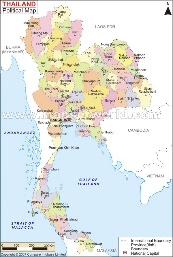 รูปที่ 1  อธิบายชื่อรูปภาพ/ผังภาพใต้รูปวิธีการดำเนินการวิจัย (ใช้ Cordia New 15”) เนื้อหาไม่เกิน 1-2 หน้ากระดาษ A4 (ใช้ Cordia New 15”) ประกอบด้วยผลการศึกษา การอภิปรายผลการศึกษาและข้อเสนอแนะ (ใช้ Cordia New 15”)เนื้อหาไม่เกิน 1-2 หน้ากระดาษ A4 (ใช้ Cordia New 15”) บรรณานุกรม  (ใช้ Cordia New 15”)การอ้างอิงทางบรรณานุกรม ใช้รูปแบบ  APA (American Psychological Association)หมายเหตุ: